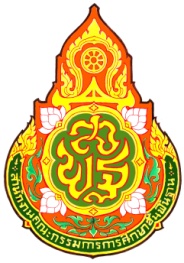 โรงเรียนบ้านศาลาหนองขอน ปีงบประมาณ 2558คำถาม EB 5 ข้อ 1:	สถานศึกษาของท่านมีระบบ เกณฑ์ หรือเครื่องมือการปฏิบัติงานตามภารกิจหลักที่มีความเป็นธรรม/ไม่เลือกปฏิบัติ เป็นมาตรฐานเดียวกัน โปร่งใส และมีประสิทธิภาพหรือไม่ (เช่น มีเกณฑ์ที่ชัดเจนเพื่อลดการใช้ดุลพินิจของเจ้าหน้าที่ มีระบบการให้บริการออนไลน์ มีระบบบัตรคิว เป็นต้น)	คำตอบ  :   โรงเรียนบ้านศาลาหนองขอน มีเครื่องมือในการปฏิบัติงานตามภารกิจหลัก ดังนี้คู่มือการบริหารงานบริหารทั่วไปคู่มือการบริหารงานวิชาการคู่มือการปฏิบัติงานฝ่ายบริหารงานงบประมาณคู่มือการบริหารงานบุคคลคู่มือสำหรับประชาชนตาม พรบ. อำนวยความสะดวกในการพิจารณาอนุญาตคู่มือนักเรียนและผู้ปกครองแผนปฏิบัติการประจำปีงบประมาณ  2558แผนพัฒนาคุณภาพการศึกษาปีการศึกษา  2558คำถาม EB 5 ข้อ 2  :	สถานศึกษาของท่านมีการแสดงขั้นตอนการปฏิบัติงานตามภารกิจหลักอัตราค่าบริการ (ถ้ามี) และระยะเวลาที่ใช้ในการดำเนินการให้ผู้ใช้บริการ หรือให้ผู้มีส่วนได้ส่วนเสียทราบอย่างชัดเจนหรือไม่คำตอบ :  โรงเรียนบ้านศาลาหนองขอน มีการแสดงขั้นตอนการปฏิบัติงานตามภารกิจหลักอย่างชัดเจน โดยผ่านช่องทางดังต่อไปนี้ มีแผนผังการปฏิบัติงานบนเพจโรงเรียนบ้านศาลาหนองขอนคำสั่งแต่งตั้งมอบหมายหน้าที่การให้บริการประชาชน (ประชาสัมพันธ์)คำถาม EB 5 ข้อ 3   :  สถานศึกษาของท่านมีระบบการป้องกันหรือการตรวจสอบเพื่อป้องกันการละเว้นการปฏิบัติหน้าที่  ในภารกิจหลัก หรือไม่คำตอบ  :   โรงเรียนบ้านศาลาหนองขอน มีการแสดงขั้นตอนการปฏิบัติงานตามภารกิจหลักอย่างชัดเจนโดยผ่านช่องทางดังต่อไปนี้ บัญชีลงเวลาปฏิบัติราชการบันทึกเวรยามบันทึกขออนุญาตออกนอกสถานที่ในเวลาราชการทะเบียนคุมจัดซื้อทะเบียนคุมจัดจ้างทะเบียนคุมการรับและนำส่งเงินรายได้แผ่นดินทะเบียนคุมใบสำคัญ / ใบสั่งจ่าย (เงินอุดหนุนทั่วไป) ปีงบประมาณ  2558ทะเบียนคุมการจ่ายเงินค่าอุปกรณ์การเรียนและค่าเครื่องแบบนักเรียน คำถาม  EB5  :   ความเป็นธรรมในการปฏิบัติงานตามภารกิจหลัก